Муниципальное бюджетное общеобразователное учреждениесредняя школа № 1 им. А. Твардовского г. Починка Смоленской областиРАБОЧАЯ ПРОГРАММАОсновного общего образования по алгебре в  7-9 классахСоставители:Учитель 1 категорииН.А.Лухтенкова«Согласовано»Заместитель директора____________/П.А. Петроченкова«30» августа 2019 г.2019-2020 учебный годРабочая программа составлена на основе:федерального государственного стандарта основного общего образования, утвержденной приказом Министерства образования и науки  РФ от 17.12.2010 №1897основной образовательной программы МБОУ СШ №1 им. А. Твардовского г. Починка Смоленской области;с учетом базисного учебного плана МБОУ СШ №1 им. А. Твардовского г. Починка Смоленской области на 2019-2020 учебный год;перечня учебников на 2019-2020 учебный год;данная программа ориентирована на использование учебников:Ю.Н.Макарычева, Н.Г.Миндюк, К.И.Нешкова и др. «Алгебра7класс» (М.: Просвещение, 2014), Ю.Н.Макарычева, Н.Г.Миндюк, К.И.Нешкова и др. «Алгебра 8класс» (М.: Просвещение, 2015), Ю.Н.Макарычева, Н.Г.Миндюк, К.И.Нешкова и др. «Алгебра 9класс» (М.: Просвещение, 2017),Уровень образования: основное общее образование Тип программы: базовая программа  по математикеСрок реализации рабочей программы  - 3 годаДанная программа используется для УМК Макарычев Ю. Н. и др. утвержденным  Федеральным перечнем учебников. Для изучения курса рекомендуется классно-урочная система с использованием различных технологий, форм, методов обучения. Согласно учебному плану на изучение математики отводится:Учебный план МБОУ СШ №1 им. А. Твардовского г. Починка Смоленской области предусматривает ежегодную корректировку количества часов, отводимых на изучение математики, согласно годовому календарному учебному графику.ПЛАНИРУЕМЫЕ РЕЗУЛЬТАТЫ ИЗУЧЕНИЯ КУРСА АЛГЕБРЫ В 7 – 9 КЛАССАХПрограмма обеспечивает достижение следующих результатов освоения образовательной программы основного общего образования: личностные: сформированность ответственного отношения к учению, готовность и способности обучающихся к саморазвитию и самообразованию на основе мотивации к обучению и познанию, выбору дальнейшего образования на базе ориентировки в мире профессий и профессиональных предпочтений, осознанному построению индивидуальной образовательной траектории с учётом устойчивых познавательных интересов; сформированность целостного мировоззрения, соответствующего современному уровню развития науки и общественной практики; сформированность коммуникативной компетентности в общении и сотрудничестве со сверстниками, старшими и младшими, в образовательной, общественно полезной, учебно-исследовательской, творческой и других видах деятельности; умение ясно, точно, грамотно излагать свои мысли в устной и письменной речи, понимать смысл поставленной задачи, выстраивать аргументацию, приводить примеры и контрпримеры;представление о математической науке как сфере человеческой деятельности, об этапах её развития, о её значимости для развития цивилизации; критичность мышления, умение распознавать логически некорректные высказывания, отличать гипотезу от факта; креативность мышления, инициатива, находчивость, активность при решении алгебраических задач; умение контролировать процесс и результат учебной математической деятельности; способность к эмоциональному восприятию математических объектов, задач, решений, рассуждений. метапредметные: умение самостоятельно планировать альтернативные пути достижения целей, осознанно выбирать наиболее эффективные способы решения учебных и познавательных задач; умение осуществлять контроль по результату и по способу действия на уровне произвольного внимания и вносить необходимые коррективы; умение адекватно оценивать правильность или ошибочность выполнения учебной задачи, её объективную трудность и собственные возможности её решения; осознанное владение логическими действиями определения понятий, обобщения, установления аналогий, классификации на основе самостоятельного выбора оснований и критериев, установления родовидовых связей; умение устанавливать причинно-следственные связи; строить логическое рассуждение, умозаключение (индуктивное, дедуктивное и по аналогии) и выводы; умение создавать, применять и преобразовывать знаковосимволические средства, модели и схемы для решения учебных и познавательных задач; умение организовывать учебное сотрудничество и совместную деятельность с учителем и сверстниками: определять цели, распределение функций и ролей участников, взаимодействие и общие способы работы; умение работать в группе: находить общее решение и разрешать конфликты на основе согласования позиций и учёта интересов; слушать партнёра; формулировать, аргументировать и отстаивать своё мнение; сформированность учебной и общепользовательской компетентности в области использования информационно-коммуникационных технологий (ИКТ-компетентности);первоначальные представления об идеях и о методах математики как об универсальном языке науки и техники, о средстве моделирования явлений и процессов; умение видеть математическую задачу в контексте проблемной ситуации в других дисциплинах, в окружающей жизни; умение находить в различных источниках информацию, необходимую для решения математических проблем, и представлять её в понятной форме; принимать решение в условиях неполной и избыточной, точной и вероятностной информации; умение понимать и использовать математические средства наглядности (рисунки, чертежи, схемы и др.) для иллюстрации, интерпретации, аргументации; умение выдвигать гипотезы при решении учебных задач и понимать необходимость их проверки; умение применять индуктивные и дедуктивные способы рассуждений, видеть различные стратегии решения задач; понимание сущности алгоритмических предписаний и умение действовать в соответствии с предложенным алгоритмом; умение самостоятельно ставить цели, выбирать и создавать алгоритмы для решения учебных математических проблем; умение планировать и осуществлять деятельность, направленную на решение задач исследовательского характера. предметные: умение работать с математическим текстом (структурирование, извлечение необходимой информации), точно и грамотно выражать свои мысли в устной и письменной речи, применяя математическую терминологию и символику, использовать различные языки математики (словесный, символический, графический), обосновывать суждения, проводить классификацию, доказывать математические утверждения; владение базовым понятийным аппаратом: иметь представление о числе, владение символьным языком алгебры, знание элементарных функциональных зависимостей, формирование представлений о статистических закономерностях в реальном мире и о различных способах их изучения, об особенностях выводов и прогнозов, носящих  вероятностный характер; умение выполнять алгебраические преобразования рациональных выражений, применять их для решения учебных математических задач и задач, возникающих в смежных учебных предметах; умение пользоваться математическими формулами и самостоятельно составлять формулы зависимостей между величинами на основе обобщения частных случаев и эксперимента; умение решать линейные и квадратные уравнения и неравенства, а также приводимые к ним уравнения, неравенства, системы; применять графические представления для решения и исследования уравнений, неравенств, систем; применять полученные умения для решения задач из математики, смежных предметов, практики; овладение системой функциональных понятий, функциональным языком и символикой, умение строить графики функций, описывать их свойства, использовать функционально-графические представления для описания и анализа математических задач и реальных зависимостей; овладение основными способами представления и анализа статистических данных; умение решать задачи на нахождение частоты и вероятности случайных событий;умение применять изученные понятия, результаты и методы при решении задач из различных разделов курса, в том числе задач, не сводящихся к непосредственному применению известных алгоритмов.РАЦИОНАЛЬНЫЕ ЧИСЛА Выпускник научится: понимать особенности десятичной системы счисления;владеть понятиями, связанными с делимостью натуральных чисел; выражать числа в эквивалентных формах, выбирая наиболее подходящую в зависимости от конкретной ситуации; сравнивать и упорядочивать рациональные числа;выполнять вычисления с рациональными числами, сочетая устные и письменные приёмы вычислений, применять калькулятор; использовать понятия и умения, связанные с пропорциональностью величин, процентами в ходе решения математических задач и задач из смежных предметов, выполнять несложные практические расчёты. Выпускник получит возможность: познакомиться с позиционными системами счисления с основаниями, отличными от 10; углубить и развить представления о натуральных числах и свойствах делимости;научиться использовать приёмы, рационализирующие вычисления, приобрести привычку контролировать вычисления, выбирая подходящий для ситуации способ.ДЕЙСТВИТЕЛЬНЫЕ ЧИСЛА Выпускник научится: использовать начальные представления о множестве действительных чисел; владеть понятием квадратного корня, применять его в вычислениях. Выпускник получит возможность: развить представление о числе и числовых системах от натуральных до действительных чисел; о роли вычислений в человеческой практике;развить и углубить знания о десятичной записи действительных чисел (периодические и непериодические дроби). ИЗМЕРЕНИЯ, ПРИБЛИЖЕНИЯ, ОЦЕНКИ Выпускник научится: использовать в ходе решения задач элементарные представления, связанные с приближёнными значениями величин.Выпускник получит возможность: понять, что числовые данные, которые используются для характеристики объектов окружающего мира, являются преимущественно приближёнными, что по записи приближённых значений, содержащихся в информационных источниках, можно судить о погрешности приближения; понять, что погрешность результата вычислений должна быть соизмерима с погрешностью исходных данных.АЛГЕБРАИЧЕСКИЕ ВЫРАЖЕНИЯ Выпускник научится: владеть понятиями «тождество», «тождественное преобразование», решать задачи,  содержащие буквенные данные; работать с формулами;выполнять преобразования выражений, содержащих степени с целыми показателями и квадратные корни; выполнять тождественные преобразования рациональных выражений на основе правил действий над многочленами и алгебраическими дробями;выполнять разложение многочленов на множители. Выпускник получит возможность: научиться выполнять многошаговые преобразования рациональных выражений, применяя широкий набор способов и приёмов; применять тождественные преобразования для решения задач из различных разделов курса (например, для нахождения наибольшего/наименьшего значения выражения).УРАВНЕНИЯВыпускник научится: решать основные виды рациональных уравнений с одной переменной, системы двух уравнений с двумя переменными; понимать уравнение как важнейшую математическую модель для описания и изучения разнообразных реальных ситуаций, решать текстовые задачи алгебраическим методом; применять графические представления для исследования уравнений, исследования и решения систем уравнений с двумя переменными. Выпускник получит возможность: овладеть специальными приёмами решения уравнений и систем уравнений; уверенно применять аппарат уравнений для решения разнообразных задач из математики, смежных предметов, практики;применять графические представления для исследования уравнений, систем уравнений, содержащих буквенные коэффициенты.НЕРАВЕНСТВА Выпускник научится: понимать и применять терминологию и символику, связанные с отношением неравенства, свойства числовых неравенств; решать линейные неравенства с одной переменной и их системы; решать квадратные неравенства с опорой на графические представления; применять аппарат неравенств для решения задач из различных разделов курса. Выпускник получит возможность научиться: разнообразным приёмам доказательства неравенств; уверенно применять аппарат неравенств для решения разнообразных математических задач и задач из смежных предметов, практики; применять графические представления для исследования неравенств, систем неравенств, содержащих буквенные коэффициенты.ОСНОВНЫЕ ПОНЯТИЯ. ЧИСЛОВЫЕ ФУНКЦИИ Выпускник научится: понимать и использовать функциональные понятия и язык (термины, символические обозначения); строить графики элементарных функций; исследовать свойства числовых функций на основе изучения поведения их графиков; понимать функцию как важнейшую математическую модель для описания процессов и явлений окружающего мира, применять функциональный язык для описания и исследования зависимостей между физическими величинами. Выпускник получит возможность научиться: проводить исследования, связанные с изучением свойств функций, в том числе с использованием компьютера; на основе графиков изученных функций строить более сложные графики (кусочно-заданные, с «выколотыми» точками и т. п.); использовать функциональные представления и свойства функций для решения математических задач из различных разделов курса.ЧИСЛОВЫЕ ПОСЛЕДОВАТЕЛЬНОСТИ Выпускник научится: понимать и использовать язык последовательностей (термины, символические обозначения); применять формулы, связанные с арифметической и геометрической прогрессиями, и аппарат, сформированный при изучении других разделов курса, к решению задач, в том числе с контекстом из реальной жизни. Выпускник получит возможность научиться: решать комбинированные задачи с применением формул n-го члена и суммы первых n членов арифметической и геометрической прогрессий, применяя при этом аппарат уравнений и неравенств; понимать арифметическую и геометрическую прогрессии как функции натурального аргумента; связывать арифметическую прогрессию с линейным ростом, геометрическую — с экспоненциальным ростом.ОПИСАТЕЛЬНАЯ СТАТИСТИКА Выпускник научится использовать простейшие способы представления и анализа статистических данных. Выпускник получит возможность приобрести первоначальный опыт организации сбора данных при проведении опроса общественного мнения, осуществлять их анализ, представлять результаты опроса в виде таблицы, диаграммы.СЛУЧАЙНЫЕ СОБЫТИЯ И ВЕРОЯТНОСТЬ Выпускник научится находить относительную частоту и вероятность случайного события. Выпускник получит возможность приобрести опыт проведения случайных экспериментов, в том числе с помощью компьютерного моделирования, интерпретации их результатов.КОМБИНАТОРИКА Выпускник научится решать комбинаторные задачи на нахождение числа объектов или комбинаций. Выпускник получит возможность научиться некоторым специальным приёмам решения комбинаторных задач.СОДЕРЖАНИЕ КУРСА АЛГЕБРЫ В 7 – 9 КЛАССАХАРИФМЕТИКА Рациональные числа. Расширение множества натуральных чисел до множества целых. Множества целых чисел до множества рациональных. Рациональное число как отношение m n , где т — целое число, n — натуральное. Степень с целым показателем. Действительные числа. Квадратный корень из числа. Корень третьей степени. Запись корней с помощью степени с дробным показателем. Понятие об иррациональном числе. Иррациональность числа и несоизмеримость стороны и диагонали квадрата. Десятичные приближения иррациональных чисел. Множество действительных чисел; представление действительных чисел бесконечными десятичными дробями. Сравнение действительных чисел. Координатная прямая. Изображение чисел точками координатной прямой. Числовые промежутки. Измерения, приближения, оценки. Размеры объектов окружающего мира (от элементарных частиц до Вселенной), длительность процессов в окружающем мире. Выделение множителя — степени десяти в записи числа. Приближённое значение величины, точность приближения. Прикидка и оценка результатов вычислений.АЛГЕБРА Алгебраические выражения. Буквенные выражения (выражения с переменными). Числовое значение буквенного в ыражения. Допустимые значения переменных. Подстановка выражений вместо переменных. Преобразование буквенных выражений на основе свойств арифметических действий. Равенство буквенных выражений. Тождество. Степень с натуральным показателем и её свойства. Одночлены и многочлены. Степень многочлена. Сложение, вычитание, умножение многочленов. Формулы сокращённого умножения: квадрат суммы и квадрат разности. Формула разности квадратов. Преобразование целого выражения в многочлен. Разложение многочленов на множители. Многочлены с одной переменной. Корень многочлена. Квадратный трёхчлен; разложение квадратного трёхчлена на множители. Алгебраическая дробь. Основное свойство алгебраической дроби. Сложение, вычитание, умножение, деление алгебраических дробей. Степень с целым показателем и её свойства. Рациональные выражения и их преобразования. Доказательство тождеств. Квадратные корни. Свойства арифметических квадратных корней и их применение к преобразованию числовых выражений и вычислениям. Уравнения. Уравнение с одной переменной. Корень уравнения. Свойства числовых равенств. Равносильность уравнений. Линейное уравнение. Квадратное уравнение: формула корней квадратного уравнения. Теорема Виета. Решение уравнений, сводящихся к линейным и квадратным. Примеры решения уравнений третьей и четвёртой степеней. Решение дробно-рациональных уравнений. Уравнение с двумя переменными. Линейное уравнение с двумя переменными, примеры решения уравнений в целых числах. Система уравнений с двумя переменными. Равносильность систем. Системы двух линейных уравнений с двумя переменными; решение подстановкой и сложением. Примеры решения систем нелинейных уравнений с двумя переменными. Решение текстовых задач алгебраическим способом. Декартовы координаты на плоскости. Графическая интерпретация уравнения с двумя переменными. График линейного уравнения с двумя переменными; угловой коэффициент прямой; условие параллельности прямых. Графики простейших нелинейных уравнений: парабола, гипербола, окружность. Графическая интерпретация систем уравнений с двумя переменными. Неравенства. Числовые неравенства и их свойства. Неравенство с одной переменной. Равносильность неравенств. Линейные неравенства с одной переменной. Квадратные неравенства. Системы неравенств с одной переменной.ФУНКЦИИ Основные понятия. Зависимости между величинами. Понятие функции. Область определения и множество значений функции. Способы задания функции. График функции. Свойства функций, их отображение на графике. Примеры графиков зависимостей, отражающих реальные процессы. Числовые функции. Функции, описывающие прямую и обратную пропорциональные зависимости, их графики и свойства. Линейная функция, её график и свойства. Квадратичная функция, её график и свойства. Степенные функции с натуральными показателями 2 и 3, их графики и свойства. Числовые последовательности. Понятие числовой последовательности. Задание последовательности рекуррентной формулой и формулой n-го члена. Арифметическая и геометрическая прогрессии. Формулы n-го члена арифметической и геометрической прогрессий, суммы первых n-х членов. Изображение членов арифметической и геометрической прогрессий точками координатной плоскости. Линейный и экспоненциальный рост. Сложные проценты.ВЕРОЯТНОСТЬ И СТАТИСТИКА Описательная статистика. Представление данных в виде таблиц, диаграмм, графиков. Случайная изменчивость. Статистические характеристики набора данных: среднее арифметическое, медиана, наибольшее и наименьшее значения, размах. Представление о выборочном исследовании. Случайные события и вероятность. Понятие о случайном опыте и случайном событии. Частота случайного события. Статистический подход к понятию вероятности. Вероятности противоположных событий. Независимые события. Умножение вероятностей. Достоверные и невозможные события. Равновозможность событий. Классическое определение вероятности. Комбинаторика. Решение комбинаторных задач перебором вариантов. Комбинаторное правило умножения. Перестановки и факториал. ЛОГИКА И МНОЖЕСТВАТеоретико-множественные понятия. Множество, элемент множества. Задание множеств перечислением элементов, характеристическим свойством. Стандартные обозначения числовых множеств. Пустое множество и его обозначение. Подмножество. Объединение и пересечение множеств, разность множеств. Иллюстрация отношений между множествами с помощью диаграмм Эйлера — Венна. Элементы логики. Понятие о равносильности, следовании, употребление логических связок если ..., то ..., в том и только в том случае, логические связки и, или.ТЕМАТИЧЕСКОЕ ПЛАНИРОВАНИЕ 7 КЛАССТЕМАТИЧЕСКОЕ ПЛАНИРОВАНИЕ 8 КЛАССТЕМАТИЧЕСКОЕ ПЛАНИРОВАНИЕ 9 КЛАССПоурочное планирование по алгебре 9 классКалендарно-тематическое планирование по алгебре 8 класс«Рассмотрена»Протокол № 1От «29» августа 2019 г.Руководитель ШМО_____________/Н.А.Лухтенкова«Принята» педагогическим советомПротокол № __От «31» августа 2019 г.«Утверждена»Приказом от «31» августа 2019 г.№Директор________/Л.В. АнтоненковаКлассКоличество часов в годКоличество учебных часов в неделю710238102391023ИТОГО306№ п/пТематические разделыКол-во часовКонтрольные и диагностическиемероприятия1Повторение312Выражения, тождества, уравнения1623Функции1114Степень с натуральным показателем1315Многочлены1626Формулы сокращённого умножения1927Системы линейных уравнений. 1418Повторение курса 7 класса61Итого10211№ п/пТематические разделыКол-во часовКонтрольные и диагностическиемероприятияВводное повторение411Рациональные дроби 2322Квадратные корни2023Квадратные уравнения2224Неравенства2025Степень с целым показателем. Элементы статистики1016Повторение31ИТОГО10211№ п\пТематические разделыКол-во часовКонтрольные и диагностическиемероприятияВводное повторение21Квадратичная функция242Уравнения и неравенства с одной переменной121Уравнения и неравенства с двумя переменными161Арифметическая и геометрическая прогрессии152Элементы комбинаторики и теории вероятностей131Повторение191Итого1028№ п/пПоурочное планирование алгебры 7 классаПоурочное планирование алгебры 7 классаКоличество часов по разделуКоличество часов по разделуКоличество часов по темеКоличество часов по темеКоличествок/рКоличествок/рСрокиСрокиГлава 1. Выражения, тождества, уравнения.Глава 1. Выражения, тождества, уравнения.Глава 1. Выражения, тождества, уравнения.19191-2ПовторениеПовторение22Входная контрольная работаВходная контрольная работа113Числовые выраженияЧисловые выражения114-5Выражения с переменнымиВыражения с переменными226-7Сравнение значений выраженийСравнение значений выражений228-9Свойства действий над числамиСвойства действий над числами2210-11Тождества. Тождественные преобразования выраженийТождества. Тождественные преобразования выражений2212Контрольная работа по теме «Числовые и буквенные выражения»Контрольная работа по теме «Числовые и буквенные выражения»1113Уравнение и его корниУравнение и его корни1114-15Линейное уравнение с одной переменнойЛинейное уравнение с одной переменной2216-17Решение задач с помощью уравненийРешение задач с помощью уравнений2218Контрольная работа по теме « Линейное уравнение с одной переменной»Контрольная работа по теме « Линейное уравнение с одной переменной»11Глава 2. Функции.Глава 2. Функции.Глава 2. Функции.111119Что такое функция.Что такое функция.1120Вычисление значений функций по формулеВычисление значений функций по формуле1121-22График функцииГрафик функции2223-24Прямая пропорциональность  и её графикПрямая пропорциональность  и её график2225-26Линейная функция и ее графикЛинейная функция и ее график2227-28Взаимное расположение графиков линейных функцийВзаимное расположение графиков линейных функций2229Контрольная работа по теме « Функции»Контрольная работа по теме « Функции»11Глава 3. Степень с натуральным показателем.Глава 3. Степень с натуральным показателем.Глава 3. Степень с натуральным показателем.131330Определение степени с натуральным показателемОпределение степени с натуральным показателем1131-32Умножение и деление степенейУмножение и деление степеней2233-34Возведение в степень произведения и степениВозведение в степень произведения и степени2235Одночлен и его стандартный видОдночлен и его стандартный вид1136-38Умножение одночленов. Возведение одночлена в степеньУмножение одночленов. Возведение одночлена в степень3339-40Функции у = х2 и у = х3 и их графикиФункции у = х2 и у = х3 и их графики2241Контрольная работа по теме «  Степень с натуральным показателем »Контрольная работа по теме «  Степень с натуральным показателем »1142Абсолютная и относительная погрешностиАбсолютная и относительная погрешности11Глава 4. Многочлены.Глава 4. Многочлены.Глава 4. Многочлены.161643-44Многочлен и его стандартный видМногочлен и его стандартный вид2245-46Сложение и вычитание многочленовСложение и вычитание многочленов2247-48Умножение одночлена на многочленУмножение одночлена на многочлен2249-50Вынесение общего множителя за скобкиВынесение общего множителя за скобки2251Контрольная работа по теме «  Многочлены »Контрольная работа по теме «  Многочлены »1152-53Умножение многочлена на многочленУмножение многочлена на многочлен2254-55Разложение многочлена на множители способом группировкиРазложение многочлена на множители способом группировки2256-57Доказательство тождествДоказательство тождеств2258Контрольная работа по теме «  Многочлены »Контрольная работа по теме «  Многочлены »11Глава 5. Формулы сокращенного умножения.Глава 5. Формулы сокращенного умножения.Глава 5. Формулы сокращенного умножения.191959-61Возведение в квадрат суммы и разности двух выраженийВозведение в квадрат суммы и разности двух выражений3362-63Разложение на множители с помощью формул квадрата суммы и квадрата разностиРазложение на множители с помощью формул квадрата суммы и квадрата разности2264-65Умножение разности двух выражений на их суммуУмножение разности двух выражений на их сумму2266-67Разложение разности квадратов на множителиРазложение разности квадратов на множители2268Контрольная работа по теме «  Формулы сокращенного умножения »Контрольная работа по теме «  Формулы сокращенного умножения »1169-70Разложение на множители суммы и разности кубовРазложение на множители суммы и разности кубов2271-72Преобразование целого выражения в многочленПреобразование целого выражения в многочлен2273-7473-74Применение различных способов для разложения многочлена на множителиПрименение различных способов для разложения многочлена на множители2275-7675-76Применение преобразований целых выраженийПрименение преобразований целых выражений227777Контрольная работа по теме «  Формулы сокращенного умножения »Контрольная работа по теме «  Формулы сокращенного умножения »11Глава 6. Системы линейных уравнений.Глава 6. Системы линейных уравнений.Глава 6. Системы линейных уравнений.Глава 6. Системы линейных уравнений.141478-7978-79Линейное уравнение с двумя переменнымиЛинейное уравнение с двумя переменными2280-8180-81График линейного уравнения с двумя переменнымиГрафик линейного уравнения с двумя переменными2282-8382-83Системы линейных уравнений с двумя переменнымиСистемы линейных уравнений с двумя переменными2284-8584-85Способ подстановкиСпособ подстановки2286-8786-87Способ сложенияСпособ сложения2288-8988-89Решение задач с помощью систем уравненийРешение задач с помощью систем уравнений229090Контрольная работа по теме «   Системы линейных уравнений »Контрольная работа по теме «   Системы линейных уравнений »11Статистические характеристики.Статистические характеристики.Статистические характеристики.Статистические характеристики.6691-9391-93Среднее арифметическое, размах и модаСреднее арифметическое, размах и мода3394-9694-96Медиана как статистическая характеристикаМедиана как статистическая характеристика3397-10297-102Обобщающее повторение.Обобщающее повторение.66№ п/пСодержаниеКоличество часов по темеКоличествок/рСроки1-2Вводное  повторение21КВАДРАТИЧНАЯ ФУНКЦИЯ3Функции и их графики.14-5Область определения и область значений26-7Свойства функций28-9Квадратный трехчлен и его корни.210-11Разложение квадратного трехчлена на множители.212Контрольная работа №1 по теме «Функции и их свойства. Квадратный трехчлен»113-14Функция y=ax2 , ее график и свойства.215-16Графики функций y=ax2+ n, y=a(x-m)2.217-19Построение графика квадратичной функции.320Функция у=хп.121-22Корень п-ой  степени223Дробно-линейная функция и ее график124-25Степень с рациональным показателем.226Контрольная работа №2  по теме «Квадратичная функция»1УРАВНЕНИЯ И НЕРАВЕНСТВА С ОДНОЙ ПЕРЕМЕННОЙ27-29Целое уравнение и его корни.330-33Дробные рациональные уравнения.434-35Решение неравенств второй степени с одной переменной.236-37Решение неравенств методом интервалов238Контрольная работа №3  по теме «Уравнения и неравенства с одной переменной»1УРАВНЕНИЯ И НЕРАВЕНСТВА С ДВУМЯ ПЕРЕМЕННЫМИ39-40Уравнение с двумя переменными и его график.241-43Графический способ решения систем уравнений.344-47Решение систем уравнений второй степени.448-49Решение задач с помощью уравнений второй степени.250-51Неравенства с двумя переменными.252-53Системы неравенств  с  двумя переменными.254Контрольная работа  №4 по теме «Уравнения и неравенства с двумя переменными»1АРИФМЕТИЧЕСКАЯ  И ГЕОМЕТРИЧЕСКАЯ ПРОГРЕССИИ55-56Последовательности257Определение арифметической прогрессии158Формула п-го члена арифметической прогрессии.159-61Формула суммы п первых членов арифметической прогрессии.362Контрольная работа №5 по теме «Арифметическая прогрессия»163Определение геометрической прогрессии.164Формула п-го члена геометрической прогрессии.165-68Формула суммы п первых членов геометрической прогрессии.469Контрольная работа №6  по теме «Геометрическая прогрессия»1ЭЛЕМЕНТЫ КОМБИНАТОРИКИ И ТЕОРИИ ВЕРОЯТНОСТЕЙ70-71Примеры комбинаторных задач.272-73Перестановки.274-75Размещения.276-77Сочетания.278Относительная частота случайного события.179Вероятность равновозможных событий.180-81Сложение и умножение вероятностей.282Контрольная работа №7 по теме «Элементы комбинаторики и теории  вероятностей»1ИТОГОВОЕ ПОВТОРЕНИЕ83-85область определения и область значений функций386-88квадратные уравнения, неравенства второй степени, системы уравнений389-92решение текстовых задач493Итоговая контрольная работа №8.194-96арифметическая и геометрическая прогрессии397-102Выполнение учебно-тренировочных заданий в формате ОГЭ.6№ урокаТема урокаДатаПовторение материала за курс 7 классаПовторение материала за курс 7 классаПовторение материала за курс 7 классаВходная контрольная работаГлава 1. Рациональные дроби (23 часа)Глава 1. Рациональные дроби (23 часа)Глава 1. Рациональные дроби (23 часа)Рациональные выраженияРациональные выраженияОсновное свойство дроби. Сокращение дробейОсновное свойство дроби. Сокращение дробейОсновное свойство дроби. Сокращение дробейСложение и вычитание дробей с одинаковыми знаменателямиСложение и вычитание дробей с одинаковыми знаменателямиСложение и вычитание дробей с разными знаменателямиСложение и вычитание дробей с разными знаменателямиСложение и вычитание дробей с разными знаменателямиСложение и вычитание дробей с разными знаменателямиКонтрольная работа №1 по теме: «Сумма и разность дробей»Умножение дробей. Возведение дроби в степеньУмножение дробей. Возведение дроби в степеньДеление дробейДеление дробейДеление дробейПреобразование рациональных выраженийПреобразование рациональных выраженийПреобразование рациональных выраженийПреобразование рациональных выраженийФункция у= и её график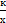 Функция у= и её графикФункция у= и её графикКонтрольная работа №2 по теме: «Произведение и частное дробей»Глава 2. Квадратные корни (20 часов)Глава 2. Квадратные корни (20 часов)Глава 2. Квадратные корни (20 часов)Рациональные числаИррациональные числаКвадратные корни. Арифметический квадратный кореньУравнение х2=аУравнение х2=аНахождение приближенных значений квадратного корняФункция у=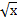 Квадратный корень из произведения и дробиКвадратный корень из произведения и дробиКвадратный корень из степениКвадратный корень из степениКонтрольная работа №3 по теме: «Арифметический квадратный корень»Вынесение множителя за знак корня. Внесение множителя под знак корняВынесение множителя за знак корня. Внесение множителя под знак корняПреобразование выражений, содержащих квадратные корниПреобразование выражений, содержащих квадратные корниПреобразование выражений, содержащих квадратные корниПреобразование двойных радикаловКонтрольная работа № 4 по теме: «Применение свойств арифметического квадратного корня»Глава 3. Квадратные уравнения (22 часа)Глава 3. Квадратные уравнения (22 часа)Глава 3. Квадратные уравнения (22 часа)Неполные квадратные уравненияНеполные квадратные уравненияФормула корней квадратного уравненияФормула корней квадратного уравненияФормула корней квадратного уравненияФормула корней квадратного уравненияРешение задач с помощью квадратных уравненийРешение задач с помощью квадратных уравненийРешение задач с помощью квадратных уравненийТеорема ВиетаКонтрольная работа № 5 по теме: «Квадратные уравнения»Решение дробных рациональных уравненийРешение дробных рациональных уравненийРешение дробных рациональных уравненийРешение дробных рациональных уравненийРешение задач с помощью рациональных уравненийРешение задач с помощью рациональных уравненийРешение задач с помощью рациональных уравненийРешение задач с помощью рациональных уравненийКонтрольная работа № 6 по теме: «Дробные рациональные уравнения»Глава 4. Неравенства (20 часов)Глава 4. Неравенства (20 часов)Глава 4. Неравенства (20 часов)Числовые неравенстваЧисловые неравенстваСвойства числовых неравенствСвойства числовых неравенствСложение и умножение числовых неравенствСложение и умножение числовых неравенствПогрешность и точность приближенияПогрешность и точность приближенияКонтрольная работа № 7 по теме: «Числовые неравенства и их свойства»Пересечение и объединение множествЧисловые промежуткиЧисловые промежуткиРешение неравенств с одной переменнойРешение неравенств с одной переменнойРешение неравенств с одной переменнойРешение систем неравенств с одной переменнойРешение систем неравенств с одной переменнойРешение систем неравенств с одной переменнойРешение систем неравенств с одной переменнойКонтрольная работа № 8 по теме: «Неравенства с одной переменной и их системы»Глава 5. Степень с целым показателем. Элементы статистики (10 часов)Глава 5. Степень с целым показателем. Элементы статистики (10 часов)Глава 5. Степень с целым показателем. Элементы статистики (10 часов)Определение степени с целым отрицательным показателемОпределение степени с целым отрицательным показателемСвойства степени с целым показателемСвойства степени с целым показателемСтандартный вид числаКонтрольная работа № 9 по теме: «Степень с целым показателем и ее свойства»Сбор и группировка статистических данныхСбор и группировка статистических данныхНаглядное представление статистической информацииНаглядное представление статистической информацииНаглядное представление статистической информацииПовторение. Решение квадратных уравненийПовторение. Решение неравенств и систем неравенствПовторение. Решение задач